VIDHYA VIJAYAN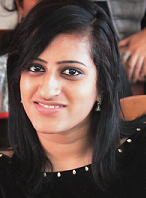 Email: vidhyav397@gmail.comPh: +91 9526545885Vineeth BhavanPandanad (N) P.OPrayar, KallisseryChengannur- 689124Career ObjectiveSeeking a challenging position in corporate field, where I can apply my existing knowledge, Skills and to learn as much as possible from the organisation for the betterment of myself and the OrganisationAcademic QualificationsProjects:Work ExperienceWorking as HR Associate in Sutherland Global Services ( Talent Acquisition Team- India)Working as IELTS/OET Exam Announcer for PLANET-EDU (part time)Summer Intern in SBI ( State Bank of India) for 2 monthsProfessional CertificationsNISM Certificate holder (National Institute of Securities Market).SkillsImpressive verbal and written communication skillsExcellent project management, market analysis and multi-tasking skillsExcellent Problem SolverGood in maintaining relationshipsAbility to handle the teamMotivatorTrouble ShooterAwards & AchievementsSelected for ‘Young Leaders Summit 2017’ at IIM BangaloreTitle holder of ‘Best Manager’ event conducted by KCMT College for twice( 2013, 2014)Secured 1st runner up title in Corporate Walk event conducted by BBA department of Marian College Kuttikanam (2014) Flash Mob Coordinator for ‘Run Kerala Run’ Kottayam region.Junior coordinator of ‘Business Fiesta 2k15’ of Kristujyothi College of Management, Changanacherry.One among the promoters of ‘Yamistha’ Management Fest of CETSOM.Selected as Summer Intern at State Bank of India, LHO, Poojappura.HobbiesWatching MoviesListening MusicDancingDrawing Fabric DesigningJewellery MakingLanguage ProficiencyPersonal InformationMarital Status				: UnmarriedGuardian’s Name			: VijayaKumar T.KNationality				: IndianPassport No				: Z4722231ReferenceDr. Jnaneswar  KAssociate ProfessorMBA DepartmentCollege of Engineering TrivandrumPh: +919446480863Mr. Jerry CharlesDirector HRSutherland Cochin Talent AcquisitionSutherland IndiaPh: 9072018822DeclarationI hereby declare that all the above mentioned particulars are true to the best of my knowledge and belief.Trivandrum1/1/2019     									Vidhya VijayanCourseUniversity/BoardYear of passingPercentageMBA( HR, Operations)KTU201882%B.ComMG University201678%12th CBSE201279.3%10th SSLC201084%PROJECTAREAORGANISATIONYEARA study on Internet of Things (IoT) for smart healthcare: Application, Challenges & Opportunities.OperationsMulti-Speciality Hospitals2018A study on employees attitude towards code of conduct at Traco Cables Company LtdHRTraco Cables Ltd.2018Performance Analysis of SBI sales personsHRState Bank of India2017Market Segmentation & Positioning of Dealdolphin.inMarketingDealdolphin.in2016Financial performance analysis of Traco Cables Company LtdFinanceTraco Cables Ltd.2015LanguageSpeakReadWriteEnglishYYYHindiYYYMalayalamYYY